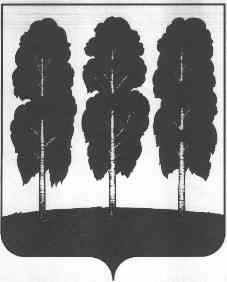 АДМИНИСТРАЦИЯ БЕРЕЗОВСКОГО РАЙОНАХАНТЫ-МАНСИЙСКОГО АВТОНОМНОГО ОКРУГА – ЮГРЫРАСПОРЯЖЕНИЕот  26.04.2018       		                                              № 225-рпгт. БерезовоО внесении изменения в приложение      к распоряжению администрации Березовского района от 14.07.2017        № 582-р «О балансовой комиссии по контролю над хозяйственно-финансовой деятельностью муниципальных унитарных предприятий, хозяйственных обществ с долей муниципальной собственности и о признании утратившими силу некоторых муниципальных правовых актов администрации Березовского района»В связи с организационно штатными изменениями в администрации Березовского района»:1.	 Приложение к распоряжению администрации Березовского района от 14.07.2017 № 582-р «О балансовой комиссии по контролю над хозяйственно-финансовой деятельностью муниципальных унитарных предприятий, хозяйственных обществ с долей муниципальной собственности и о признании утратившими силу некоторых муниципальных правовых актов администрации Березовского района» изложить в следующей редакции согласно приложению к настоящему распоряжению.2.	Разместить настоящее распоряжение на официальном веб-сайте органов местного самоуправления Березовского района.3.	Настоящее распоряжение вступает в силу после его подписания.И. о. главы района,заместитель главы района					                     С.Г. АнтоненковПриложение к распоряжению администрации Березовского районаот  26.04.2018  № 225-рСостав комиссии по контролю над хозяйственно-финансовой деятельностью муниципальных унитарных предприятий, хозяйственных обществ с долей муниципальной собственности Ушарова С.В. –заместитель главы Березовского района, предатель Комитета, председатель комиссии, Утеев А.Н. – заместитель главы Березовского района, начальник Управления, заместитель председателя комиссии,Нечаева Н.В. – заведующий отделом обязательственных отношений комитета по земельным ресурсам и управлению муниципальным имуществом администрации Березовского района, секретарь комиссии,Члены комиссии: Титов С.Н. – председатель комитета по земельным ресурсам и управлению муниципальным имуществом администрации Березовского района,Осколкова С.В. – председатель комитета по экономической политике администрации Березовского района,Яковлев А.В. – начальник управления по жилищно-коммунальному хозяйству администрации Березовского района,Ахметшин А.В. – заместитель председателя Думы Березовского района (по согласованию).  